REDE SALESIANA BRASILINSTITUTO LAURA VICUÑANOMES COMPLETOS DOS ESTUDANTESTÍTULO EM DESTAQUE E LETRA PALITOURUGUAIANA, 2022.NOMES COMPLETOS DOS ESTUDANTESTÍTULO EM DESTAQUE E LETRA PALITOTrabalho de Conclusão de Curso (TCC) entregue do E.M apresentado ao Instituto Laura Vicuña, como parte dos requisitos para a obtenção do diploma de concluinte do E.M.URUGUAIANA, 2022.NOMES COMPLETOS DOS ESTUDANTESTÍTULO EM DESTAQUE E LETRA PALITOTrabalho de Conclusão de Curso (TCC) entregue do E.M apresentado ao Instituto Laura Vicuña, como parte dos requisitos para a obtenção do diploma de concluinte do E.M.Uruguaiana - RS, 07 de novembro de 2023.Profª. ... (Orientadora)BANCA EXAMINADORAProf. ...Prof. ...SUMÁRIOINTRODUÇÃONas PROBLEMA DE PESQUISAOBJETIVOSGeral:Analisar...Específicos:Avaliar...JUSTIFICATIVAMETODOLOGIAREFERENCIAL TEÓRICO A Ciência...Exemplo de citação indireta:Assim sendo, embora a Ciência esteja presente no âmbito social mundial, evoluindo e desenvolvendo tecnologias, nota-se um desapego a esta disciplina, visto que, os experimentos, muitas vezes, contradizem concepções ou não são passíveis de réplica. Segundo Santos e Paulista (2000), os indivíduos não estão preocupados em compreender e “saborear” as informações, o que acaba restringindo sua visão de mundo. Portanto, o interesse que a população possui na Ciência tangência suas necessidades, caso contrário ela é esquecida e assombrada pelos demônios chamados de fake news e Pseudociências.Exemplo de citação direta:Contudo, em outra conjuntura, também foi utilizada para manipular as grandes massas populares, tal como podemos observar as consequências da proliferação de desinformação no antigo governo venezuelano, tendo um desfecho extremo devido a inserção de notícias falsas e da desinformação no corpo social:O populismo de Chávez desencadeou uma intensa oposição, e, em abril de 2003, ele foi brevemente derrubado pelos militares. Mas o golpe falhou, permitindo que reivindicasse para si uma legitimidade ainda maior. Foi somente em 2003 que Chávez deu seus primeiros passos claros rumo ao autoritarismo. Com o apoio do público enfraquecendo, ele postergou um referendo liderado pela oposição que o teria destruído (LEVITSKY & ZIBLATT, 2018).Exemplo de uso de figura: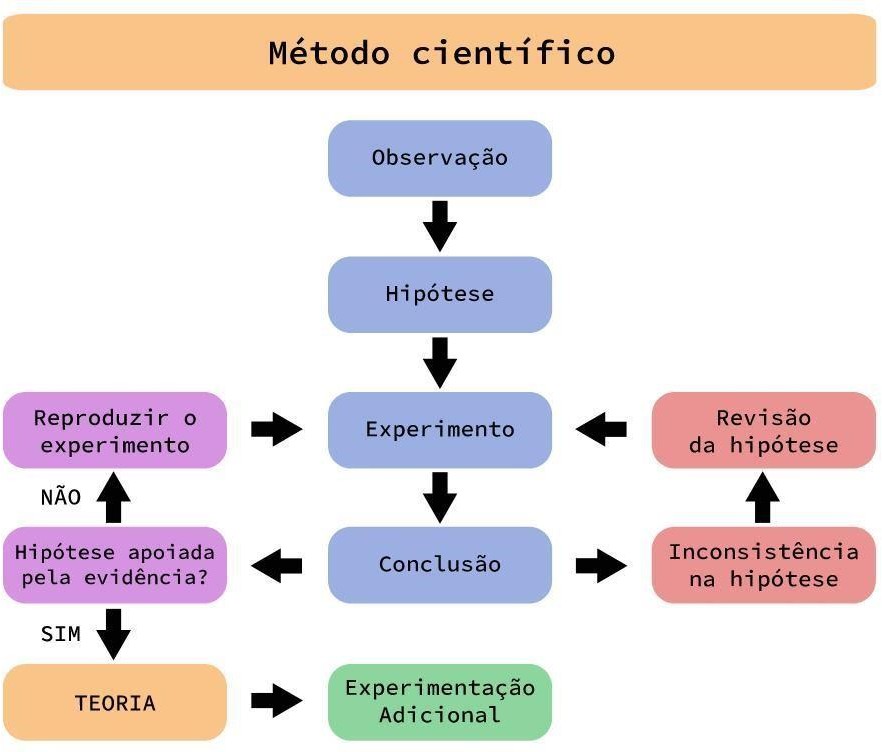 Figura I: Diagrama sobre método científico. Fonte: Realize e educação (Origem dos seres vivos e do método científico)Exemplo de uso de quadro síntese:Quadro 1 - Comparação entre O Mito da Caverna e a era da Pós-verdadeExemplo de uso de tabela:Tabela 1 - Participantes do estudo. As...De acordo com Venezuela (2008), ...RESULTADOS E DISCUSSÃOPara a análise dos resultados e discussão foram aplicados dois formulários. O primeiro possui caráter quantitativo e qualitativo e era direcionado à pessoas... Já o segundo, constituído por indagações qualitativas, foi aplicado para professores e profissionais em qualquer área de formação acadêmica.Formulário I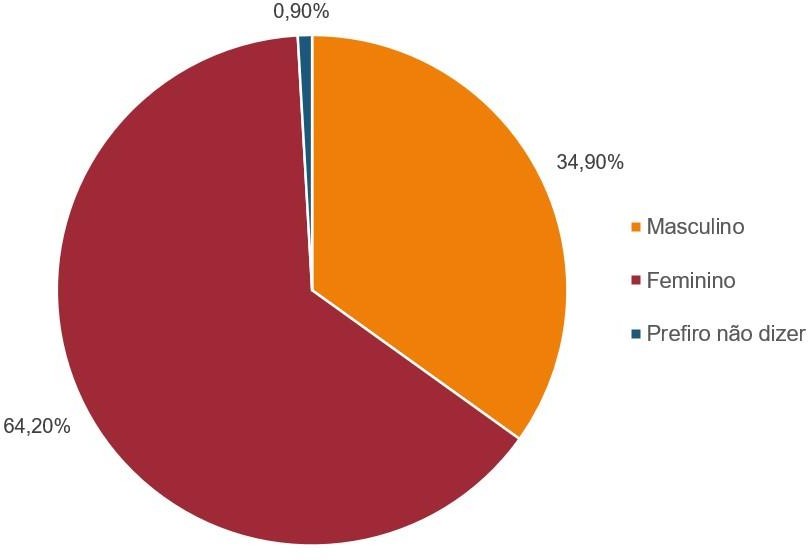 FIGURA V: GÊNEROA partir ...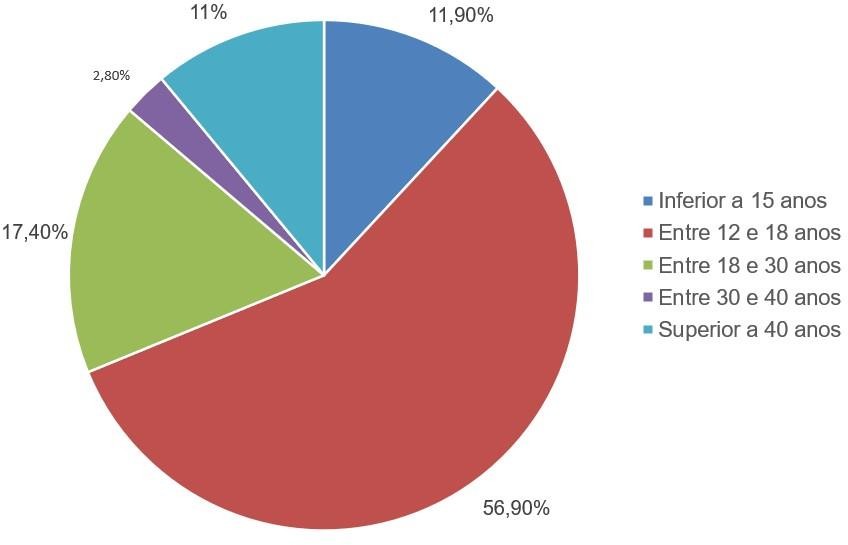 FIGURA VI: FAIXA ETÁRIA/IDADEDe acordo com a Figura VI, ...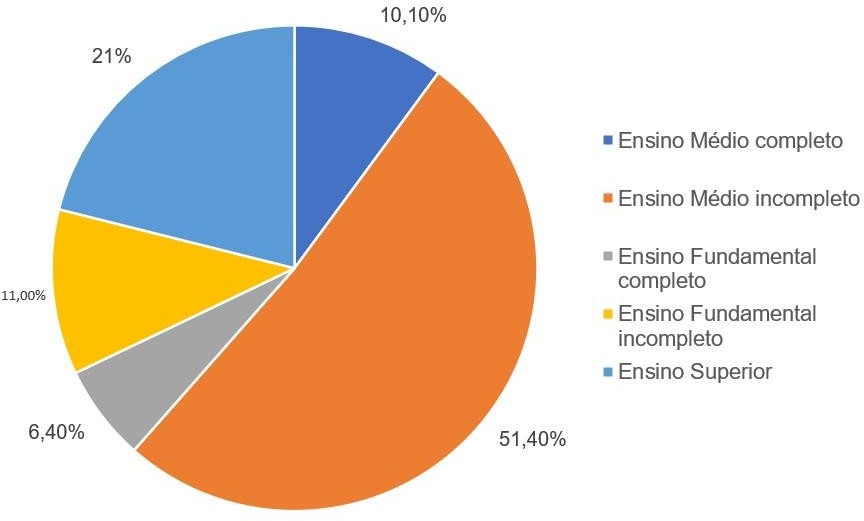 FIGURA VII: ESCOLARIDADEA escolaridade ...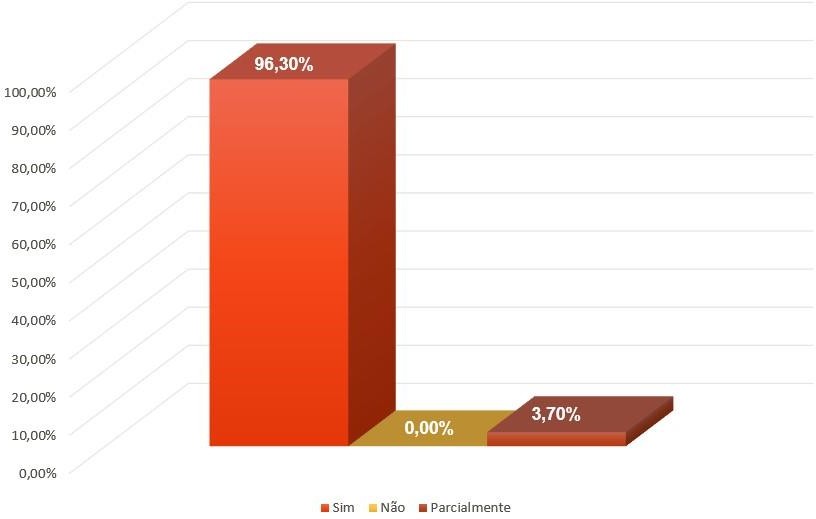 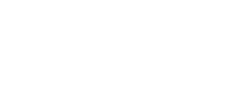 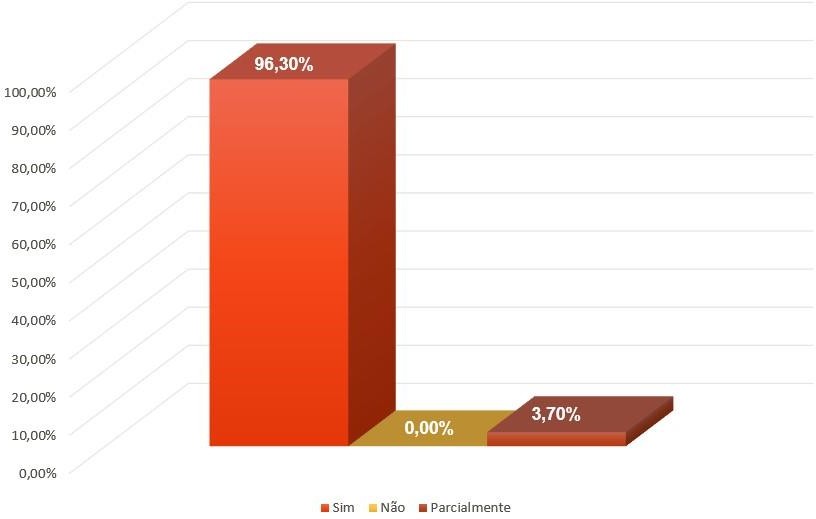 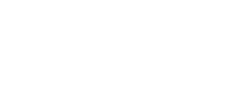 Observação importante: Manter um padrão de cores nos gráficos (Ex. Vermelho indica “Sim”, Cinza indica “Não”... Então, em todos os gráficos que apresentarem tais opções, as mesmas cores devem ser utilizadas).FIGURA VIII: VOCÊ ACREDITA ...?De acordo com a figura VIII, ...CONSIDERAÇÕES FINAISA pesquisa possibilitou... Seguindo esse ponto de vista, ...Ademais, torna-se plausível afirmar que...Por fim, uma sociedade...Dessa forma, parafraseando Karl Popper: “Se formos de uma tolerância absoluta mesmo para com os intolerantes e se não se defender a sociedade tolerante contra as suas agressões, os tolerantes serão anulados e com eles, a tolerância” (DE ARAÚJO, 2014). Em outras palavras, ...REFERÊNCIAS ALBAGLI, S. Divulgação científica: informação científica para a cidadania? Ciência da informação, Brasília, v. 25, n. 3, p. 396-404, set./dez. 1996.BARBOSA, Mohana Ribeiro. Alexandre Koyré e a Revolução Científica do século XVII: formulação de um novo conceito para a ciência experimental. Anais do XXVI Simpósio Nacional de História – ANPUH, São Paulo: 2011.BRASIL. Lei de Diretrizes e Bases da Educação Nacional. Brasília. DF, 1996. Disponível em: <https://www2.senado.leg.br/bdsf/bitstream/handle/id/70320/65.pdf>. Acesso em: mai. 2020.CAMPOS, Marcella Machado de; SILVA, Maria Cecília Pérez de Souza e. A retórica da pós-verdade. Letrônica, São Paulo, v. 11, n. 3, p. s25-s34, 19 out. 2018.DUNKER, Cristian et al. Ética e pós-verdade. Porto Alegre: Dublinense, 2017.GARCIA, Mariana. 'Inaceitável', diz associação médica sobre fake news de Bolsonaro sobre vacinas e HIV. G1, 2021. Disponível em:<https://g1.globo.com/saude/noticia/2021/10/25/inaceitavel-diz-associacao-medica-sobre- fake-news-de-bolsonaro-sobre-vacinas-e-hiv.ghtml>. Acesso em: 06 de nov. de 2021.IBGE – INSTITUTO BRASILEIRO DE GEOGRAFIA E ESTATÍSTICA. Censo Brasileiro de 2019. Rio de Janeiro: IBGE, 2019. Disponível em: <https://agenciadenoticias.ibge.gov.br/agencia-sala-de-imprensa/2013-agencia-de noticias/releases/28285-pnad-educacao-2019-mais-da-metade-das-pessoas-de-25-anos-ou-mais-nao-completaram-o-ensino-medio>. Acesso em: mar. 2021.RAMALINGAM, Vijai Anand. Introducing Microsoft Flow: Automating workflows between apps and services. Nova Iorque: Apress, 2018. Disponível em: <https://doi.org/10.1007/978-1-4842-3630-7>. Acesso em 14 de fev. de 2022.MORETTO, V. Prova: Um momento privilegiado de estudo, não um acerto de contas. 9 ed. Rio de Janeiro: Lamparina, 2014.PERRENOUD, P. Avaliação: da excelência à regulação das aprendizagens – entre duas lógicas. Porto Alegre: ARTMED, 1999.PERRENOUD, P. Não mexam na minha avaliação! Para uma abordagem sistémica da mudança pedagógica. In: ESTRELA, A.; NÓVOA, A. (Orgs.) Avaliações em educação: Novas perspectivas. Porto: Porto Editora LDA, 1993, p. 171-191.ROBINSON, Ken. Palestra proferida no TED Taks, Monterey (California), fev. 2006. Disponível em: <https://www.ted.com/talks/sir_ken_robinson_do_schools_kill_creativity>. Acesso em: 18 de mar. De 2012.SEVERINO, A. J. Metodologia do trabalho científico. 23 ed. São Paulo: Cortez, 2007.UM MANIFESTO 2.0 do bibliotecário. Mash up por Laura Cohen. Tradução: Maria José Vicentini Jorente. [S. l.: s. n.], 2007. 1 vídeo (4 min). Disponível em: <http://www.youtube.com/watch?vYj1p0A8DMrE>. Acesso em 12 de maio de 2022.ANEXOSFormulário I(Formulários digitados)ElementosRepresentação no contoComparação e conceitosSombrasA ...As sombras ....PrisioneirosHá .....Os ....Lado Um ....O lado ....COD:Área do conhecimentoIdadeGêneroExperiência docente em anosExercício profissional na escolaALinguagens34M9 anos1 ano e 5 mesesBLinguagens49F13 anos10 anosCLinguagens42F28 anos4 anosDCiências Humanas42F17 anos5 mesesFLinguagens48F25 anos1 ano e 2 mesesGCiências da Natureza53F29 anos29 anosHLinguagens48F26 anos26 anosICiências Humanas34M5 anos3 anosJLinguagens36F14 anos1 anos